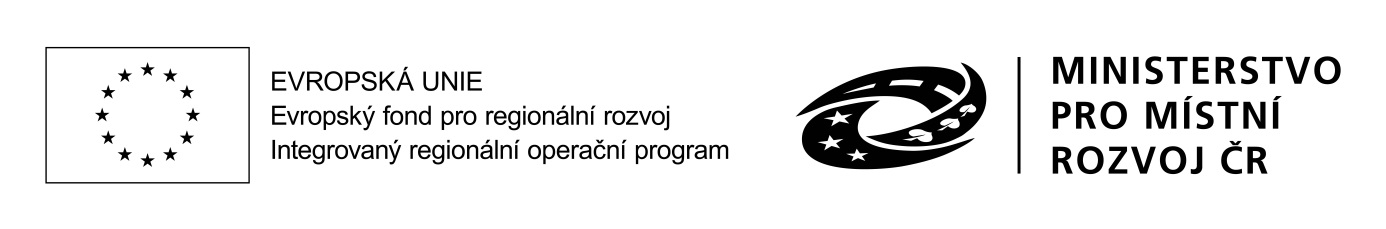 DODATEK Č. 1KE SMLOUVĚ NA VÝKON AUTORSKÉHO DOZORUA TECHNICKÉHO DOZORU INVESTORAze dne 3. 7. ´18uzavřená podle § 2586 a nás. zákona 89/2012 Sb.SMLUVNÍ STRANY OBJEDNATEL: 	Základní škola Kadaň, Na Podlesí 1480, okres Chomutov
Sídlo:		Na Podlesí 1480, 432 01 Kadaň
Zastoupen: 	Mgr. Zdeněk Hosman, ředitel
IČ: 		46789995ZHOTOVITEL: 	IMP engineering s.r.o.
Sídlo:		Biskupský dvůr 2095/8, 110 00 Praha 1Zastoupen:	Ing. Martin Pluhař, jednatel
IČO:		25490524
DIČ:		CZ25490524	Výše uvedené smlouva se tímto Dodatkem č. 1 mění a doplňuje takto:IV. PLATEBNÍ PODMÍNKY IV. 1.	Obě strany se dohodly na následné fakturaci díla: Platba bude realizována jedinou platbou na základě jediné konečné faktury po dokončení celého předmětu plnění zakázky. IV. 2.	Objednatel se zavazuje fakturu, zaplatit v dohodnuté době splatnosti, která činí 14 dní ode dne doručení druhé smluvní straně. Faktura bude označená názvem a registračním číslem projektu.Dodatek č. 3 se uzavírá z důvodu posunu zahájení souvisejících stavebních prací, které jsou předmětem výkonu autorského dozoru a technického dozoru investora.Ostatní ustanovení výše specifikované smlouvy o dílo zůstávají neměnné.Dodatek č. 1 je vyhotoven ve dvou stejnopisech podepsaných oprávněnými zástupci smluvních stran, přičemž Objednatel a Zhotovitel obdrží po jednom vyhotovení.V Kadani dne 30. 7. 2018…………………………………………….………………………………………………ObjednatelMgr. Zdeněk Hosmanředitel školyZhotovitelIng. Martin Pluhařjednatel